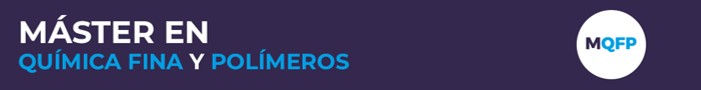 Máster de iniciación profesional financiado por empresas del sector químicoDECLARACIÓN DE LA VERACIDAD DE LOS MÉRITOS PRESENTADOSEl Sr/Sra…………………………………………………………………………………………………………….con DNI (o documento acreditativo de identidad) nº…………………………………………DECLARA,que son ciertos los méritos incluidos en la solicitud de admisión en el Máster en Química Fina y Polímeros, que ha tramitado por vía electrónica. que, en caso de ser admitido y si se le reclamasen, se compromete a aportar las versiones originales o compulsados de los documentos acreditativos de los méritos alegados, en las 48 horas siguientes a la notificación de su admisión en el programa. Y para que conste, firma la presente declaración en (ciudad)................................ a ........ de ......................... de 20... (Firma)